Тема урока: Сочетания чу-щуТип урока: Изучение нового материала.Цель урока:   - познакомить с правилом написания  сочетаний  чу-щу;    - способствовать развитию навыка письма, формированию умения писать слова с сочетаниями чу-щу, умения списывать с письменного и печатного текста;-развивать фонематический слух, внимание, пополнять словарный запас учащихся; способствовать воспитанию  интереса  к предмету.Ход урокаОргмомент:Прозвенел и смолк звонок,Начинается урок.Сегодня к нам на урок пришли гости, поприветствуем их, ребята.Что мы всегда должны помнить?(Быть должны у нас в порядке:Ручки, книжки и тетрадки.)А девиз у нас какой?(Все должно быть под рукой.)Садитесь за парты.Актуализация знаний:- Вспомните, ребята, над правописанием каких орфограмм мы работали на двух последних уроках?- Давайте поиграем в игру «Исправь ошибки»1. ежы  ершы  чяйка  волчята  пищя  лыжы  рощя машына- На какие 2 группы можно разделить все эти слова?Чистописание:А сейчас послушайте чистоговорку, которая подскажет нам буквы для минутки чистописания.Щетинка - у чушки, чешуйка - у щучки.- Попробуем произнести эту чистоговорку.- Какие звуки повторяются в этой скороговорке? - Написание этих букв мы и повторим на минутке чистописания.- Но сначала подготовим наши пальчики к работе.-Открываем тетради, записываем:19 февраля.- Пропишем сочетания с этими буквами в тетрадь.Чу щу- Как вы думаете, с какими орфограммами мы будем работать сегодня на уроке?- Прочитайте, что записано ниже.Ищут добычу.- Что вы прочитали?- Докажите, что это предложение.- Нам всё понятно из этого предложения?- Давайте распространим это предложение.(Люди ищут добычу. Звери ищут добычу)- Как оформляем предложение на письме?- Нарисуйте схему этого предложения.- Подчеркните данные слоги  в предложении?Физ.минутка для глазГлазки видят всё вокругОбведу я ими круг,Вверх, вниз, на дверь, в окно,Глазкам видеть всё дано.Обведу я снова кругИ глаза закрою1, 2, 3, 4, 5 –глазкиВидят всё опять.Сообщение темы и целей урока.- А теперь внимательно посмотрите на сочетания и слова, которые вы записали и попробуйте определить тему нашего сегодняшнего урока.Изучение нового.- Начнём наши наблюдения. А поможет нам снова сказка.- Сказки просят: «А сейчас вы, друзья, узнайте нас!»По тропе, шагая бодро, сами воду тащат вёдра!.. - Правильно. Это русская народная сказка «По щучьему велению»- Жил-был старик. У него было три сына: двое умных, третий — дурачок Емеля. Те братья работают, а Емеля целый день лежит на печке, знать ничего не хочет.- Один раз братья уехали на базар, а бабы, невестки, стали посылать его за водой. Слез Емеля с печки, обулся, оделся, взял вёдра да топор и пошел на речку.- Прорубил лёд, зачерпнул вёдра и поставил их, а сам глядит в прорубь. И увидел Емеля в проруби щуку с тал наблюдать за ней.- Давайте и мы с ним понаблюдаем, выполнив задание.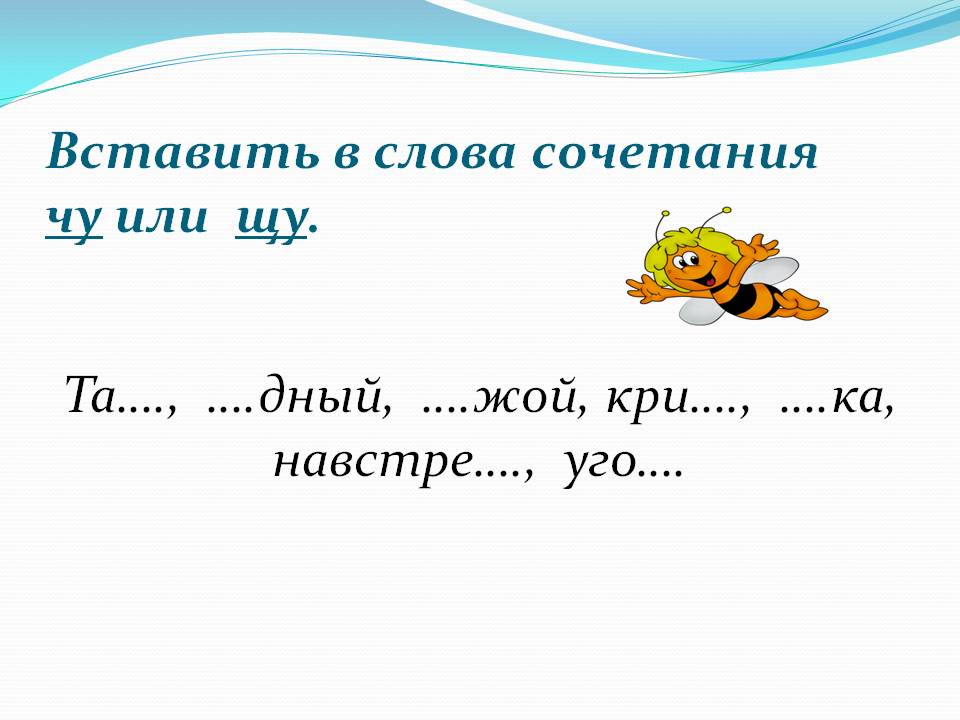 Прочитайте слова.- Послушайте, а какой гласный звук, какой гласный звук произносится в сочетаниях чу, щу?- А какая буква пишется в этих сочетаниях?-  В чём же здесь опасность?Продолжаем нашу сказку.- Изловчился Емеля и ухватил щуку в руку: Вот уха будет сладка! Вдруг щука говорит ему человечьим голосом: Емеля, Емеля, отпусти меня в воду, я тебе сделаю все, что ни — пожелаешь.- По щучьему велению, по моему хотению… Хочу быть грамотным! - Могу я тебе помочь, Емеля. Для начала понаблюдай и сделай вывод, как произносятся и пишутся слова с сочетаниями чу, щу.- Давайте поможем Емеле.(чтение таблицы с доски)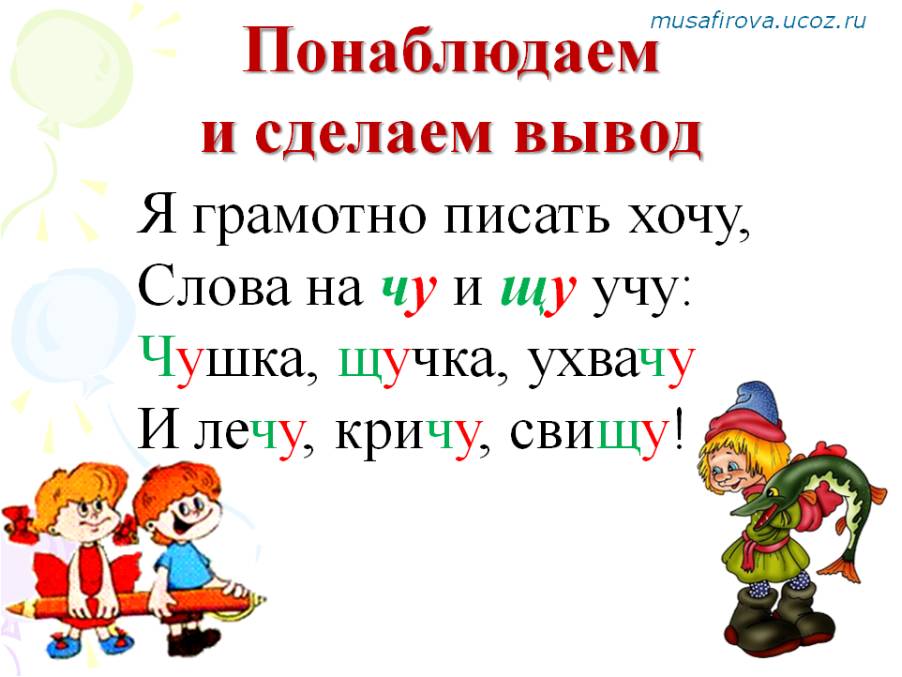 Прочитайте стихотворение. Какие слова учит Емеля?- Какой гласный звук произносится в сочетаниях чу, щу?- А какая буква пишется? - А сейчас мы запишем эти слова и запомним их написание.Физкультминутка.- Устал наш Емеля и решил отдохнуть.- Давайте и мы отдохнёмМы проверили осанкуИ свели лопатки,Мы походим на носках,А потом на пятках.Пойдём мягко, как лисята,И как мишка косолапый,И как заинька-трусишка,И как серый волк-волчишко.Вот свернулся ёж в клубок,Потому что он продрог.Лучик ёжика коснулся,Ёжик сладко потянулся.Закрепление материала.- «Ну а теперь, Емеля», - говорит щука, - «Попробуй выполнить сложное задание: вставь в слова пропущенные буквы»- Поможем Емеле?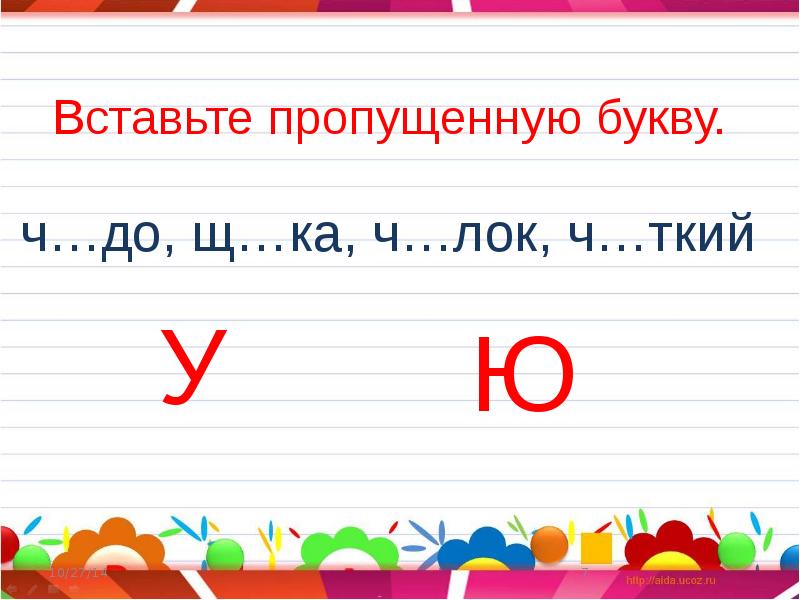 А сейчас мы будем работать в парах. Прочитаем задание.(Из данных слов составить и записать два предложения.  Выделить сочетания чу, щу)ищут, Грачи, в, пищу, земле.к, пошла, Бабушка, врачу Как оформите предложения на письме?Молодцы! Обрадовался Емеля, что стал грамотным, поблагодарил щуку и отпустил её в речку.9. Итог урока- Тут и сказке конец, а кто слушал и работал — молодец.12.3.В гости к пальчику большому
Приходили прямо к дому
Указательный и средний, 
Безымянный и последний
Сам мизинчик малышок
Постучался на порог.
Вместе пальчики друзья,
Друг без друга им нельзя.Показать большой палец. Сделать «шаги» указательным и средним пальцами. Сложить ладони «крышей» домика. 
Соединять большой палец со всеми остальными. 
Сцепить пальцы обеих рук в «замок». 
Погрозить указательным пальцем.Большой палец встал один.
Указательный - за ним.
Средний будет, безымянный.
Тот поднял мизинчик малый.
Встали все - «Ура!»
На работу им пора.Разгибаем пальчики, начиная с большого.

Расставить пальчики пошире и произвольно ими пошевелить.